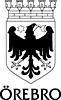 OmvårdnadshjälpmedelFörskrivningOmvårdnadshjälpmedelFörskrivningOmvårdnadshjälpmedelFörskrivningFörskrivaruppgifterFörskrivaruppgifterFörskrivaruppgifterFörskrivaruppgifterDatum:Förskrivare:Telefon:Befattning:Arbetsplats:Patientuppgifter(endast vid leverans till privat hem samt ID-märkta produkter)Patientuppgifter(endast vid leverans till privat hem samt ID-märkta produkter)Patientuppgifter(endast vid leverans till privat hem samt ID-märkta produkter)Patientuppgifter(endast vid leverans till privat hem samt ID-märkta produkter)Patientuppgifter(endast vid leverans till privat hem samt ID-märkta produkter)Namn:Personnummer:XXXXXXXXXXXXXXXXAdress:Postnummer:Telefon:(På boende) Avdelning & Rum: (På boende) Avdelning & Rum: ArtikelnummerProduktStorlekAntalLeverans till:DepåplatsPatientadressÖnskemål om datum och tidDatum:Tid:Övrig information (hiss, trappor, trånga utrymmen mm.):Utfört av:Datum: